L e t    m e    i n t r o d u c e    m y s e l f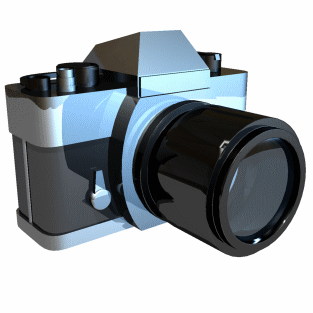 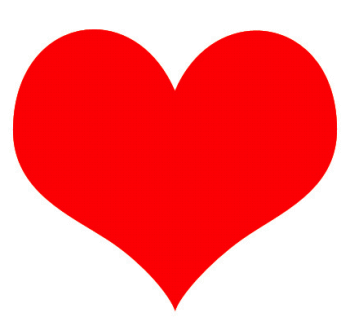 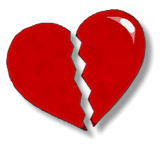 